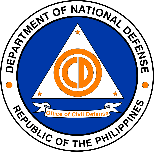 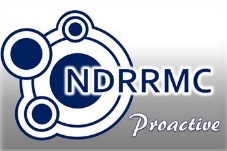 EARTHQUAKE DRILL EVALUATIONRATING SCALE90-100 points	-  OUTSTANDING	     70-79 points	-  SATISFACTORY	59 & below      -  NEEDS IMPROVEMENT80-89 points	-  VERY SATISFACTORY	     60-69		-  FAIRPART II – RECOMMENDATIONS:________________________________				Conforme: ________________________________Evaluator						               Signature over Printed Name         Signature over Printed NameAgency Represented		: 						Designation			: 						Landline and Mobile Numbers	: 						E-mail Address			: 						 Title: (N) Quarter NSED (Year)Name of Agency/Organization/LGU:Name of Agency/Organization/LGU:Name of Agency/Organization/LGU:Name of Agency/Organization/LGU:Name of Agency/Organization/LGU:Name of Agency/Organization/LGU:Place of Drill:Name of DCG:Name of DCG:Name of DCG:Name of DCG:Name of DCG:Name of DCG:Date of Drill:Duration of Drill:Duration of Drill:Duration of Drill:Duration of Drill:Duration of Drill:Duration of Drill:Total Number of Participants:Duration of Drill:Duration of Drill:Duration of Drill:Duration of Drill:Duration of Drill:Duration of Drill:Quantitative assessment of EQ drill: Rate the following parameters with one (1) being the lowest and five (5) being the highest.Quantitative assessment of EQ drill: Rate the following parameters with one (1) being the lowest and five (5) being the highest.Quantitative assessment of EQ drill: Rate the following parameters with one (1) being the lowest and five (5) being the highest.Quantitative assessment of EQ drill: Rate the following parameters with one (1) being the lowest and five (5) being the highest.Quantitative assessment of EQ drill: Rate the following parameters with one (1) being the lowest and five (5) being the highest.Quantitative assessment of EQ drill: Rate the following parameters with one (1) being the lowest and five (5) being the highest.If you think that your response needs to be qualified, please fill-up the column below.PART I – GENERAL EVALUATION:12345COMMENTS andOBSERVATIONSThe alarm system used loud enough to be heard by all drill participants.The drill participants executed the “duck, cover, and hold” technique during the Alarm Phase or while the alarm system is being sounded.The drill participants waited for the alarm system to stop before evacuating.The drill participants executed the “buddy-buddy” system during the evacuation phase.The drill participants walked faster than normal during the evacuation phase.The drill participants followed their evacuation routes to the evacuation area/s.The drill participants covered their heads while vacating the building.The participants checked for any sustained injury in the evacuation/assembly area/s.A headcount was conducted while in the evacuation area.The participants stayed in the evacuation area until the drill was terminated.EVALUATION OF THE DISASTER CONTROL GROUPThe Incident Commander established clear leadership during the drill.The First Aid/Medical Team immediately addressed all medical needs of the injured victims and casualties.The Search and Rescue Team was efficiently organized in responding to the incident.The Fire Safety/Brigade Team demonstrated proper fire suppression.The Evacuation Team properly executed the evacuation procedures.The Site Security Team adequately secured the perimeter for the drill area.The Maintenance Team observed protocols in ensuring the building safety before re-entering.The Communication utilized the equipment properly during the coordination and execution of response operations.The Transportation team ensured the availability of vehicles.SUB-TOTALGRAND TOTAL/OVER ALL RATING